§13605.  School administrative units to grant paid leave to public school employees affected by COVID-19A school administrative unit shall grant up to 15 paid leave days to a public school employee affected by the illness caused by infection with the coronavirus SARS-CoV-2, referred to in this section as “COVID-19,” in accordance with the following.  [PL 2021, c. 614, §1 (AMD).]1.  Requirements.  A public school employee who is affected by COVID-19 is granted up to a maximum of 15 days of paid leave when needed by the employee because the employee:A.  Is subject to a federal, state or local quarantine order related to COVID-19;  [PL 2021, c. 614, §1 (AMD).]B.  Has been or is advised by a health care provider to self-quarantine for reasons related to COVID-19;  [PL 2021, c. 614, §1 (AMD).]C.  Is experiencing symptoms of COVID-19 and is seeking a medical diagnosis;  [PL 2021, c. 614, §1 (AMD).]D.  Is caring for an individual subject to a federal, state or local quarantine order related to COVID-19; or  [PL 2021, c. 614, §1 (AMD).]E.  Is a parent or guardian who is providing care for a child whose school or place of child care is closed or unavailable due to precautions related to COVID-19.  [PL 2021, c. 614, §1 (AMD).][PL 2021, c. 614, §1 (AMD).]2.  Application.  Subsection 1 applies from January 1, 2021 until the employee has been granted a maximum of 15 days of paid leave for the purposes described in this section, except as provided in subsection 3.[PL 2021, c. 614, §1 (AMD).]3.  Exception.  A public school employee who, on or after the effective date of this subsection, has 60 days or more of accrued paid leave is not eligible for leave pursuant to subsection 1.[PL 2021, c. 614, §1 (NEW).]4.  Funding.  A school administrative unit may use federal funds to provide the paid leave required under this section, including but not limited to funds from the federal Coronavirus Aid, Relief, and Economic Security Act, Public Law 116-136, the American Rescue Plan Elementary and Secondary School Emergency Relief Fund and the American Rescue Plan Act of 2021, Public Law 117-2, to the extent the funds are eligible to be used for the purposes of this section in accordance with federal law and regulations.[PL 2021, c. 614, §1 (NEW).]SECTION HISTORYPL 2021, c. 378, §1 (NEW). PL 2021, c. 614, §1 (AMD). The State of Maine claims a copyright in its codified statutes. If you intend to republish this material, we require that you include the following disclaimer in your publication:All copyrights and other rights to statutory text are reserved by the State of Maine. The text included in this publication reflects changes made through the First Regular and First Special Session of the 131st Maine Legislature and is current through November 1, 2023
                    . The text is subject to change without notice. It is a version that has not been officially certified by the Secretary of State. Refer to the Maine Revised Statutes Annotated and supplements for certified text.
                The Office of the Revisor of Statutes also requests that you send us one copy of any statutory publication you may produce. Our goal is not to restrict publishing activity, but to keep track of who is publishing what, to identify any needless duplication and to preserve the State's copyright rights.PLEASE NOTE: The Revisor's Office cannot perform research for or provide legal advice or interpretation of Maine law to the public. If you need legal assistance, please contact a qualified attorney.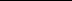 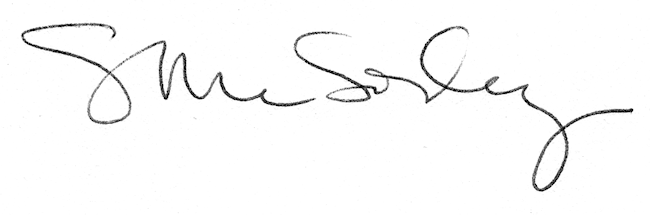 